.Intro 36 CountRestart on wall 3 and wall 6S1: MODIFIED RUMBA BOXS2: FORWARD, ¼ LEFT SWEEP, TOUCH, FORWARD, ¼ RIGHT SWEEP, TOUCH, FORWARD, 1/2 LEFT, BACK WARD, SIDE, HOLDS3: LEFT WEAVE, SWEEP, RIGHT WEAVE, TOUCHS4: CROSS, POINT, CROSS, POINT, ¼ RIGHT SAILOR COASTER, HOLDS5: FORWARD, ½ LEFT, BACK,, SIDE, HOLD, CROSS ROCK, RECOVER, SIDE, HOLDS6: SYNCOPATED CROSS OVER, HOLD, SWAY, HOLD, SWAY, HOLDS7: ROCK FORWARD, RECOVER, ¼ RIGHT, SIDE, HOLD, CROSS ROCK, RECOVER, ¼ LEFT, SIDE, HOLDS8: ¼ LEFT, SIDE, TOUCH, SIDE, TOUCH, ¼ LEFT, SIDE, TOUCH, SIDE, CLOSERestart during wall 3 after 32 count facing 3.00Restart during wall 6 after 32 count facing 6.00Jogjakarta Social Dance CommunityContact - Email : gieprod@yahoo.comYoutube url : http://www.youtube.com/user/jogsdc48Call Me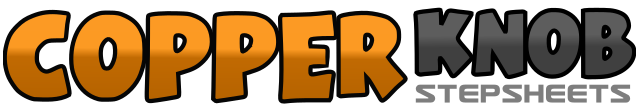 .......Count:64Wall:4Level:Improver.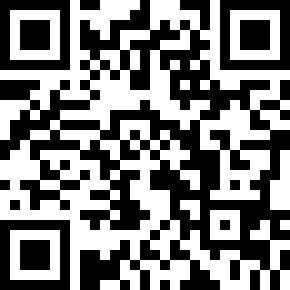 Choreographer:mBah Wir (INA) - August 2015mBah Wir (INA) - August 2015mBah Wir (INA) - August 2015mBah Wir (INA) - August 2015mBah Wir (INA) - August 2015.Music:Chiamami - Simona QuarantaChiamami - Simona QuarantaChiamami - Simona QuarantaChiamami - Simona QuarantaChiamami - Simona Quaranta........1-4Step L forward, Hold, Step R to side, Step L together5-8Step R backward, Hold, Step/Rock L backward, Recover on R1-2Step L forward, Turn ¼ L sweep R forward, Touch R beside L3-4Step R forward, Turn ¼ R sweep L forward, Touch L beside R5-8Step L forward, Turn ½ L step R backward, Step L to side, Hold1-4Cross R over L, Step L to side, Cross R behind L, Sweep L from fornt to back5-8Cross L behind R, Step R to side, Cross L over R, Touch R outside R1-4Cross R over L, Touch L outside L, Cross L over R, Touch R outside R5-8Turn ¼ R step back on R, Step L next to R, Step R forward, Hold1-4Step L forward, Turn ½ L step R back, Step L to side, Hold5-8Cross Rock R over L, Recover on L, Step R to side, Hold1-4Cross L over R, Step R to side, Cross L over R, Hold5-8Step R to side sway to R, Hold, Sway L, Hold1-4Rock R forward, Recover on L, Turn ¼ R step R to side, Hold5-8Cross rock L over R, Recover on R, Turn ¼ L tep L to side, Hold1-4Turn ¼ L step R to side, Touch L beside R, Step L to side, Touch R beside L5-8Turn ¼ L rock R to side, Touch L beside R, Step L to side, Step R next L